Informatyka | Klasa 6	Szkoła podstawowa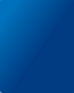 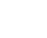 Przedmiotowy system ocenianiaKLASA 6Podstawa programowa określa cele kształcenia, a także obowiązkowy zakres treści programowych i oczekiwanych umie- jętności, które uczeń o przeciętnych uzdolnieniach powinien przyswoić na danym etapie kształcenia. Opisane w niej wymagania szczegółowe można przypisać do pięciu kategorii.Analizowanie i rozwiązywanie problemów – problemy powinny być raczej proste i dotyczyć zagadnień, z którymi uczniowie spotykają się w szkole (np. na matematyce) lub na co dzień; rozwiązania mogą przyjmować postać planu działania, algorytmu lub programu (nie należy wymagać od uczniów biegłości w programowaniu w jakimkolwiek języku).Posługiwanie się komputerem, urządzeniami cyfrowymi i sieciami komputerowymi – uczniowie powinni w trak- cie lekcji bez większych problemów wykonywać konkretne zadania za pomocą dostępnego oprogramowania, w tym sprawnie korzystać z menu, pasków narzędzi i pomocy programów użytkowych i narzędziowych, oraz tworzyć doku- menty i przedstawiać efekty swojej pracy np. w postaci dokumentu tekstowego lub graficznego, arkusza, prezentacji, programu czy wydruku.Zarządzanie informacjami oraz dokumentami – uczniowie powinni umieć wyszukiwać informacje, porządkować je, analizować, przedstawiać w syntetycznej formie i udostępniać, a także gromadzić i organizować pliki w sieci lokalnej lub w chmurze.Przestrzeganie zasad bezpiecznej pracy z komputerem – uczniowie powinni przestrzegać regulaminu pracowni komputerowej oraz zasad korzystania z sieci lokalnej i rozległej, a także rozumieć zagrożenia związane z szybkim roz- wojem technologii informacyjnej.Przestrzeganie prawa i zasad współżycia – uczniowie powinni przestrzegać praw autorskich dotyczących korzysta- nia z oprogramowania i innych utworów, a podczas korzystania z sieci i pracy w chmurze stosować się do zasad netykiety.Ocenianie uczniów na lekcjach informatyki powinno być zgodne z założeniami szkolnego systemu oceniania. Uczniom i rodzicom powinny być znane wymagania stawiane przez nauczycieli i sposoby oceniania. Niniejszy dokument zawiera najważniejsze informacje, które można zaprezentować na początku roku szkolnego. Ważne jest, aby standardowej ocenie towarzyszył opis osiągnięć ucznia – szczegółowe uwagi dotyczące sposobu rozumowania, podejścia do zagadnienia. Trzeba pamiętać, że treści programowe są różnorodne. Obejmują zarówno operowanie elementami algorytmiki, jak i posługiwanie się narzędziami informatycznymi, czyli technologią informacyjną. Umiejętności te należy oceniać w spo- sób równorzędny, ponieważ zdarza się, że uczniowie, którzy świetnie radzą sobie z programami użytkowymi, mają duże trudności z rozwiązywaniem problemów w postaci algorytmicznej, i odwrotnie – uczniowie rozwiązujący trudne problemy algorytmiczne i potrafiący sprawnie programować słabo posługują się programami użytkowymi. Należy uświadamiać uczniom ich braki, ale wystawiając ocenę, przykładać większą wagę do mocnych stron.AUTORZY: W. Jochemczyk, I. Krajewska-Kranas, W. Kranas, A. Samulska, M. Wyczółkowski	PSO	 1	© Copyright by Wydawnictwa Szkolne i Pedagogiczne, Warszawa 2019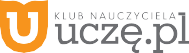 Informatyka | Klasa 6	Szkoła podstawowaSprawdzając wiadomości i umiejętności uczniów, należy brać pod uwagę osiem form aktywności.Opis wymagań ogólnych, które uczeń musi spełnić, aby uzyskać daną ocenęOcena celująca (6) – uczeń wykonuje samodzielnie i bezbłędnie wszystkie zadania z lekcji oraz dostarczone przez nauczyciela trudniejsze zadania dodatkowe; jest aktywny i pracuje systematycznie; posiada wiadomości i umiejętności wykraczające poza te, które są wymienione w planie wynikowym; w konkursach informatycznych przechodzi poza etap szkolny; w razie potrzeby pomaga nauczycielowi (np. przygotowuje potrzebne na lekcję materiały pomocnicze, pomaga kolegom w pracy).Ocena bardzo dobra (5) – uczeń wykonuje samodzielnie i bezbłędnie wszystkie zadania z lekcji; jest aktywny i pracuje systematycznie; posiada wiadomości i umiejętności wymienione w planie wynikowym; w razie potrzeby pomaga nauczy- cielowi (pomaga kolegom w pracy).Ocena dobra (4) – uczeń wykonuje samodzielnie i niemal bezbłędnie łatwiejsze oraz niektóre trudniejsze zadania z lekcji; pracuje systematycznie i wykazuje postępy; posiada wiadomości i umiejętności wymienione w planie wynikowym.Ocena dostateczna (3) – uczeń wykonuje łatwe zadania z lekcji, czasem z niewielką pomocą, przeważnie je kończy; stara się pracować systematycznie i wykazuje postępy; posiada większą część wiadomości i umiejętności wymienionych w pla- nie wynikowym.Ocena dopuszczająca (2) – uczeń czasami wykonuje łatwe zadania z lekcji, niektórych zadań nie kończy; posiada tylko część wiadomości i umiejętności wymienionych w planie wynikowym, jednak brak systematyczności nie przekreśla moż- liwości uzyskania przez niego podstawowej wiedzy informatycznej oraz odpowiednich umiejętności w toku dalszej nauki.AUTORZY: W. Jochemczyk, I. Krajewska-Kranas, W. Kranas, A. Samulska, M. Wyczółkowski	PSO	 2	© Copyright by Wydawnictwa Szkolne i Pedagogiczne, Warszawa 2019Informatyka | Klasa 6	Szkoła podstawowaUwagi dodatkoweJeśli przyjęte w szkole zasady na to pozwalają, nie trzeba wymagać od uczniów prowadzenia zeszytu (należy wówczas poprosić o gromadzenie wydruków oraz notatek wykonywanych podczas lekcji w teczce lub segregatorze). Konieczne jest natomiast systematyczne zapisywanie wykonanych w pracowni ćwiczeń w określonym miejscu w sieci lokalnej lub w chmurze. Można też poprosić uczniów o przynoszenie na lekcje pamięci USB – w celu prowadzenia własnego archi- wum plików.Warto zachęcać uczniów do samodzielnego oceniania swojej pracy – powinni umieć stwierdzić, czy ich rozwiązanie jest poprawne. W miarę możliwości należy uzasadniać oceny i dyskutować je z uczniami.Aby poprawić ocenę, uczeń powinien wykonać powtórnie najgorzej ocenione zadania (lub zadania podobnego typu) w trakcie prowadzonych w pracowni zajęć dodatkowych albo w domu, jeśli jest taka możliwość i można wierzyć, że dziecko będzie pracować samodzielnie.Uczeń powinien mieć możliwość zgłoszenia nieprzygotowania dwa razy w semestrze. Nieprzygotowanie powinno zostać zgłoszone przed rozpoczęciem lekcji (np. podczas sprawdzania obecności). Nie zwalnia ono ucznia z udziału w lekcji – jeśli to konieczne, uczniowi powinni podczas zajęć pomagać nauczyciel i koledzy.Uczeń, który był dłużej nieobecny, powinien w miarę możliwości nadrobić istotne ćwiczenia i zadania wykonane na opuszczonych lekcjach. Można określić, że jeśli np. liczba niewykonanych ćwiczeń przekroczy 20% wszystkich prac z danego działu, uczeń powinien to nadrobić.AUTORZY: W. Jochemczyk, I. Krajewska-Kranas, W. Kranas, A. Samulska, M. Wyczółkowski	PSO	 3	© Copyright by Wydawnictwa Szkolne i Pedagogiczne, Warszawa 2019Katalog wymagań programowych na poszczególne oceny szkolne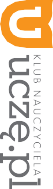 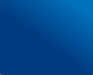 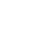 Forma aktywnościCzęstość formy aktywnościUwagizadania i ćwiczenia wykonywane podczas lekcjina każdej lekcjioceniać należy przede wszystkim zgodność efektu pracy ucznia nad zadaniami i ćwiczeniamiz postawionym problemem (np. czy funkcja utworzona przez ucznia daje właściwy wynik), mniejsze znaczenie ma sposób rozwiązaniapraca na lekcjina każdej lekcjioceniać należy sposób pracy, aktywność, przestrzeganie regulaminu pracowniodpowiedzi ustne, udział w dyskusjachczasamisprawdzianypo każdym dzialemogą mieć formę testuprace domoweczasamijeśli praca domowa wymaga użycia komputera, należy przypomnieć uczniom, że w razie potrzeby mogą skorzystać z komputera np. w bibliotece lub w pracowni komputerowej – w trakcie zajęć dodatkowychreferaty, opracowania, projektyczasamiprzygotowanie do lekcjiw razie potrzebyoceniać należy pomysły i materiały przygotowane do pracy na lekcjiudział w konkursachnieobowiązkowa forma aktywności; przejście do kolejnych etapów powinno odpowiednio podwyższyć ocenę końcowąNr lekcjiTemat lekcjiOmawiane zagadnieniaOcenaZgodnie z wymaganiami programowymi uczeń:1. Lekcje z obrazkami1. Lekcje z obrazkami1. Lekcje z obrazkami1. Lekcje z obrazkami1. Lekcje z obrazkami1Bezpieczniez komputeremBezpieczeństwo i higiena pracy z komputerem, uzależnienie od komputera i internetu, Dzień Bezpiecznego Internetu.2wymienia i stosuje podstawowe zasady BHP obowiązujące podczas pracy z komputerem i internetem.1Bezpieczniez komputeremBezpieczeństwo i higiena pracy z komputerem, uzależnienie od komputera i internetu, Dzień Bezpiecznego Internetu.3wyjaśnia, czym jest Dzień Bezpiecznego Internetu (DBI) i jak się go obchodzi w Europie i w Polsce.1Bezpieczniez komputeremBezpieczeństwo i higiena pracy z komputerem, uzależnienie od komputera i internetu, Dzień Bezpiecznego Internetu.4wymienia zasady ustawiania bezpiecznego hasła.1Bezpieczniez komputeremBezpieczeństwo i higiena pracy z komputerem, uzależnienie od komputera i internetu, Dzień Bezpiecznego Internetu.5zna cele DBI,organizuje pracę, uwzględniając stopień ważności zadań i pilność ich wykonania.1Bezpieczniez komputeremBezpieczeństwo i higiena pracy z komputerem, uzależnienie od komputera i internetu, Dzień Bezpiecznego Internetu.6wymienia osoby i instytucje mogące udzielić pomocy w razie problemów powstałych w wyniku pracy z komputerem i korzystania z internetu;czynnie uczestniczy w organizacji DBI na terenie szkoły.2Logogryfyi krzyżówkiModyfikacja tabeli, przygotowanie listy numerowanej – edytor tekstu, np. Microsoft Word2z pomocą nauczyciela korzysta z edytora tekstu;wypełnia treścią wstawioną przez nauczyciela tabelę.2Logogryfyi krzyżówkiModyfikacja tabeli, przygotowanie listy numerowanej – edytor tekstu, np. Microsoft Word3wstawia tabelę w edytorze tekstu, wypełnia ją treścią i formatuje;tworzy listę numerowaną.2Logogryfyi krzyżówkiModyfikacja tabeli, przygotowanie listy numerowanej – edytor tekstu, np. Microsoft Word4modyfikuje obramowanie i cieniowanie komórek tabeli;wpisuje tekst zgodnie z podstawowymi zasadami edycji.2Logogryfyi krzyżówkiModyfikacja tabeli, przygotowanie listy numerowanej – edytor tekstu, np. Microsoft Word5dba o czytelność i estetykę dokumentu (m.in. formatuje wpisany tekst, z rozmysłem rozmieszcza obiekty na stronie).2Logogryfyi krzyżówkiModyfikacja tabeli, przygotowanie listy numerowanej – edytor tekstu, np. Microsoft Word6wykazuje się kreatywnością w realizacji zadań.3Obrazy z ekranuWykonywanie zrzutów ekranowych, tworzenie instrukcji gry2z pomocą nauczyciela korzysta z edytora tekstu;tworzy dokument tekstowy.3Obrazy z ekranuWykonywanie zrzutów ekranowych, tworzenie instrukcji gry3w podstawowym zakresie samodzielnie korzysta z edytora tekstu;przygotowuje zrzut ekranu.3Obrazy z ekranuWykonywanie zrzutów ekranowych, tworzenie instrukcji gry4zaznacza wybrane fragmenty zrzutu ekranu i wkleja je do edytora tekstu;dba o czytelność dokumentu (m.in. formatuje wpisany tekst, z rozmysłem rozmieszcza obiekty na stronie).3Obrazy z ekranuWykonywanie zrzutów ekranowych, tworzenie instrukcji gry5dba o estetykę dokumentu (m.in. dopracowuje wygląd elementów graficznych).3Obrazy z ekranuWykonywanie zrzutów ekranowych, tworzenie instrukcji gry6wykazuje się kreatywnością w realizacji zadań.Nr lekcjiTemat lekcjiOmawiane zagadnieniaOcenaZgodnie z wymaganiami programowymi uczeń:4Piramida zdrowiaTworzenie infografiki, graficzna prezentacja danych – edytor tekstu, np. Microsoft Word, arkusz kalkulacyjny, np. Microsoft Excel, edytor grafiki,np. Paint2tworzy dokument tekstowy;przygotowuje prostą grafikę.4Piramida zdrowiaTworzenie infografiki, graficzna prezentacja danych – edytor tekstu, np. Microsoft Word, arkusz kalkulacyjny, np. Microsoft Excel, edytor grafiki,np. Paint3w podstawowym zakresie samodzielnie korzysta z narzędzi niezbędnych do realizacji zadania, np. edytora tekstu, edytora grafiki, arkusza kalkulacyjnego;sprawnie współpracuje w grupie.4Piramida zdrowiaTworzenie infografiki, graficzna prezentacja danych – edytor tekstu, np. Microsoft Word, arkusz kalkulacyjny, np. Microsoft Excel, edytor grafiki,np. Paint4aktywnie poszukuje informacji na wybrany temat, korzystając z różnych źródeł.4Piramida zdrowiaTworzenie infografiki, graficzna prezentacja danych – edytor tekstu, np. Microsoft Word, arkusz kalkulacyjny, np. Microsoft Excel, edytor grafiki,np. Paint5tworzy infografiki na wybrany temat;prezentuje efekty swojej pracy szerokiemu gronu odbiorców.4Piramida zdrowiaTworzenie infografiki, graficzna prezentacja danych – edytor tekstu, np. Microsoft Word, arkusz kalkulacyjny, np. Microsoft Excel, edytor grafiki,np. Paint6organizuje pracę grupy;wykazuje się kreatywnością w realizacji zadań.5Multimedialna instrukcjaOpracowanie prezentacji ze zrzutami ekranui dźwiękiem, zapisanie jej w formie filmu – program do prezentacji,np. Microsoft PowerPoint2z pomocą nauczyciela tworzy prezentację.5Multimedialna instrukcjaOpracowanie prezentacji ze zrzutami ekranui dźwiękiem, zapisanie jej w formie filmu – program do prezentacji,np. Microsoft PowerPoint3w podstawowym zakresie samodzielnie korzysta z programu do prezentacji;tworzy prezentację zawierającą zrzuty ekranu.5Multimedialna instrukcjaOpracowanie prezentacji ze zrzutami ekranui dźwiękiem, zapisanie jej w formie filmu – program do prezentacji,np. Microsoft PowerPoint4nagrywa narrację w edytorze dźwięku i dodaje ją do slajdów.5Multimedialna instrukcjaOpracowanie prezentacji ze zrzutami ekranui dźwiękiem, zapisanie jej w formie filmu – program do prezentacji,np. Microsoft PowerPoint5tworzy film z prezentacji;dba o estetykę prezentacji;prezentuje efekty swojej pracy szerokiemu gronu odbiorców.5Multimedialna instrukcjaOpracowanie prezentacji ze zrzutami ekranui dźwiękiem, zapisanie jej w formie filmu – program do prezentacji,np. Microsoft PowerPoint6wykazuje się kreatywnością w realizacji zadań.6PorządkiUsuwanie zbędnych plików, porządkowanie prac, tworzenie jednego dokumentu z dostępem do wielu prac2wymienia czynniki spowalniające pracę komputera.6PorządkiUsuwanie zbędnych plików, porządkowanie prac, tworzenie jednego dokumentu z dostępem do wielu prac3zwalnia przestrzeń dyskową poprzez usunięcie niepotrzebnych plików.6PorządkiUsuwanie zbędnych plików, porządkowanie prac, tworzenie jednego dokumentu z dostępem do wielu prac4tworzy w dokumencie tekstowym odnośniki do zasobów zapisanych na dysku;eksportuje plik tekstowy do pliku PDF.6PorządkiUsuwanie zbędnych plików, porządkowanie prac, tworzenie jednego dokumentu z dostępem do wielu prac5wymienia podzespoły komputera wpływające na jego sprawność;usuwa z systemu pliki tymczasowe.6PorządkiUsuwanie zbędnych plików, porządkowanie prac, tworzenie jednego dokumentu z dostępem do wielu prac6przygotowuje prezentację na temat podzespołów wpływających na sprawność komputera;prowadzi część lekcji dotyczącą podzespołów komputera wpływających na jego sprawność.Nr lekcjiTemat lekcjiOmawiane zagadnieniaOcenaZgodnie z wymaganiami programowymi uczeń:7Obrazki z figurTworzenie rysunkówz figur geometrycznych – edytor grafiki wektorowej, np. Inkscape2z pomocą nauczyciela stosuje w edytorze grafiki wektorowej narzędzia kształtów i tworzy proste figury geometryczne.7Obrazki z figurTworzenie rysunkówz figur geometrycznych – edytor grafiki wektorowej, np. Inkscape3wykorzystuje w edytorze grafiki wektorowej narzędzia kształtów;tworzy w edytorze grafiki wektorowej proste figury geometryczne.7Obrazki z figurTworzenie rysunkówz figur geometrycznych – edytor grafiki wektorowej, np. Inkscape4przekształca w edytorze grafiki wektorowej figury geometryczne;tworzy w edytorze grafiki wektorowej prosty rysunek złożony z figur.7Obrazki z figurTworzenie rysunkówz figur geometrycznych – edytor grafiki wektorowej, np. Inkscape5tworzy w edytorze grafiki wektorowej zaawansowany rysunek złożony z figur.7Obrazki z figurTworzenie rysunkówz figur geometrycznych – edytor grafiki wektorowej, np. Inkscape6wykazuje się kreatywnością w realizacji zadań.8Wektorowe zaproszeniePisanie tekstów, zamiana fotografii na grafikę wektorową – edytor grafiki wektorowej, np. Inkscape2z pomocą nauczyciela pisze tekst w edytorze grafiki wektorowej.8Wektorowe zaproszeniePisanie tekstów, zamiana fotografii na grafikę wektorową – edytor grafiki wektorowej, np. Inkscape3pisze tekst w edytorze grafiki wektorowej.8Wektorowe zaproszeniePisanie tekstów, zamiana fotografii na grafikę wektorową – edytor grafiki wektorowej, np. Inkscape4modyfikuje tekst w edytorze grafiki wektorowej;zamienia fotografię na grafikę wektorową.8Wektorowe zaproszeniePisanie tekstów, zamiana fotografii na grafikę wektorową – edytor grafiki wektorowej, np. Inkscape5wykorzystuje narzędzie Tekst w edytorze grafiki wektorowej i grafikę do tworzenia dokumentów.8Wektorowe zaproszeniePisanie tekstów, zamiana fotografii na grafikę wektorową – edytor grafiki wektorowej, np. Inkscape6wykazuje się kreatywnością w realizacji zadań.2. Lekcje z algorytmami2. Lekcje z algorytmami2. Lekcje z algorytmami2. Lekcje z algorytmami2. Lekcje z algorytmami9Ukryte liczbyAnaliza zadania, algorytm znajdowania elementu największegoi najmniejszego w danym zbiorze2korzysta w Scratchu z aplikacji do znajdowania elementu największego.9Ukryte liczbyAnaliza zadania, algorytm znajdowania elementu największegoi najmniejszego w danym zbiorze3omawia algorytm ustawiania według wzrostu.9Ukryte liczbyAnaliza zadania, algorytm znajdowania elementu największegoi najmniejszego w danym zbiorze4wyjaśnia, czym jest algorytm;dokonuje analizy prostego zadania.9Ukryte liczbyAnaliza zadania, algorytm znajdowania elementu największegoi najmniejszego w danym zbiorze5dokonuje analizy bardziej skomplikowanych zadań;opisuje algorytm znajdowania minimum i maksimum w danym zbiorze.9Ukryte liczbyAnaliza zadania, algorytm znajdowania elementu największegoi najmniejszego w danym zbiorze6stosuje algorytm znajdowania elementu najmniejszego i największego.Nr lekcjiTemat lekcjiOmawiane zagadnieniaOcenaZgodnie z wymaganiami programowymi uczeń:10Poszukaj minimumStosowanie typu danych w postaci listy, algorytm znajdowania najmniejszej wartości – środowisko Scratch2z pomocą nauczyciela tworzy w Scratchu listę.10Poszukaj minimumStosowanie typu danych w postaci listy, algorytm znajdowania najmniejszej wartości – środowisko Scratch3tworzy w Scratchu listę;losuje wartości liczbowe.10Poszukaj minimumStosowanie typu danych w postaci listy, algorytm znajdowania najmniejszej wartości – środowisko Scratch4na podstawie wskazówek w podręczniku projektuje w Scratchu program realizujący algorytm znajdowania minimum.10Poszukaj minimumStosowanie typu danych w postaci listy, algorytm znajdowania najmniejszej wartości – środowisko Scratch5projektuje w Scratchu program realizujący algorytm znajdowania minimum;projektuje w Scratchu program realizujący algorytm znajdowania maksimum.10Poszukaj minimumStosowanie typu danych w postaci listy, algorytm znajdowania najmniejszej wartości – środowisko Scratch6projektuje w Scratchu program realizujący algorytm znajdowania minimum i maksimum jednocześnie.11Znajdź szóstkę!Algorytm poszukiwania elementuw nieuporządkowanym zbiorze – środowisko Scratch2układa bloki w projekcie Scratcha według instrukcji nauczyciela.11Znajdź szóstkę!Algorytm poszukiwania elementuw nieuporządkowanym zbiorze – środowisko Scratch3z pomocą nauczyciela projektuje w Scratchu program realizujący algorytm poszukiwania elementu w zbiorze nieuporządkowanym.11Znajdź szóstkę!Algorytm poszukiwania elementuw nieuporządkowanym zbiorze – środowisko Scratch4na podstawie wskazówek w podręczniku projektuje w Scratchu program realizujący algorytm poszukiwania elementu w zbiorze nieuporządkowanym.11Znajdź szóstkę!Algorytm poszukiwania elementuw nieuporządkowanym zbiorze – środowisko Scratch5projektuje w Scratchu program realizujący algorytm poszukiwania elementu w zbiorze nieuporządkowanym.11Znajdź szóstkę!Algorytm poszukiwania elementuw nieuporządkowanym zbiorze – środowisko Scratch6rozbudowuje w Scratchu program realizujący algorytm poszukiwania elementu w zbiorze nieuporządkowanym;projektuje w Scratchu program realizujący algorytm zliczania elementów w zbiorze nieuporządkowanym;analizuje liczbę porównań algorytmu.12Zgadnij liczbę!Strategia zgadywania liczby z podanego zakresu kolejnych liczb, rozbudowana pętla warunkowa – środowisko Scratch2opisuje, na czym polega najlepsza strategia wyszukiwania liczby w podanym zakresie kolejnych liczb całkowitych.12Zgadnij liczbę!Strategia zgadywania liczby z podanego zakresu kolejnych liczb, rozbudowana pętla warunkowa – środowisko Scratch3planuje algorytm wyszukiwania liczby w podanym zakresie kolejnych liczb całkowitych;z pomocą nauczyciela projektuje w Scratchu program realizujący zaplanowany algorytm.12Zgadnij liczbę!Strategia zgadywania liczby z podanego zakresu kolejnych liczb, rozbudowana pętla warunkowa – środowisko Scratch4na podstawie wskazówek w podręczniku projektuje w Scratchu program realizujący zaplanowany algorytm.12Zgadnij liczbę!Strategia zgadywania liczby z podanego zakresu kolejnych liczb, rozbudowana pętla warunkowa – środowisko Scratch5projektuje w Scratchu program realizujący zaplanowany algorytm;korzysta z rozbudowanych bloków warunkowych;definiuje własny blok z parametrem.12Zgadnij liczbę!Strategia zgadywania liczby z podanego zakresu kolejnych liczb, rozbudowana pętla warunkowa – środowisko Scratch6wprowadza do projektu modyfikacje według własnych pomysłów.Nr lekcjiTemat lekcjiOmawiane zagadnieniaOcenaZgodnie z wymaganiami programowymi uczeń:13Czy komputer zna tabliczkę mnożenia?Algorytm mnożenia dwóch liczb, tworzenie nowego bloku z obliczeniami – środowisko Scratch2opisuje algorytm mnożenia dwóch liczb.13Czy komputer zna tabliczkę mnożenia?Algorytm mnożenia dwóch liczb, tworzenie nowego bloku z obliczeniami – środowisko Scratch3planuje algorytm mnożenia dwóch liczb;z pomocą nauczyciela projektuje w Scratchu program realizujący zaplanowany algorytm.13Czy komputer zna tabliczkę mnożenia?Algorytm mnożenia dwóch liczb, tworzenie nowego bloku z obliczeniami – środowisko Scratch4na podstawie wskazówek w podręczniku projektuje w Scratchu program realizujący zaplanowany algorytm.13Czy komputer zna tabliczkę mnożenia?Algorytm mnożenia dwóch liczb, tworzenie nowego bloku z obliczeniami – środowisko Scratch5projektuje w Scratchu program realizujący zaplanowany algorytm;wykorzystuje operatory matematyczne do wykonywania w projekcie obliczeń;tworzy nowy blok z parametrami.13Czy komputer zna tabliczkę mnożenia?Algorytm mnożenia dwóch liczb, tworzenie nowego bloku z obliczeniami – środowisko Scratch6wprowadza do projektu modyfikacje według własnych pomysłów.14Czy znasz tabliczkę mnożenia?Tworzenie testu sprawdzającego znajomość tabliczki mnożenia – środowisko Scratch2opisuje zasady testu sprawdzającego znajomość tabliczki mnożenia.14Czy znasz tabliczkę mnożenia?Tworzenie testu sprawdzającego znajomość tabliczki mnożenia – środowisko Scratch3z pomocą nauczyciela projektuje w Scratchu test sprawdzający znajomość tabliczki mnożenia.14Czy znasz tabliczkę mnożenia?Tworzenie testu sprawdzającego znajomość tabliczki mnożenia – środowisko Scratch4na podstawie wskazówek w podręczniku projektuje w Scratchu test sprawdzający znajomość tabliczki mnożenia;korzysta z rozbudowanych bloków warunkowych.14Czy znasz tabliczkę mnożenia?Tworzenie testu sprawdzającego znajomość tabliczki mnożenia – środowisko Scratch5projektuje w Scratchu test sprawdzający znajomość tabliczki mnożenia;korzysta z komunikacji z użytkownikiem.14Czy znasz tabliczkę mnożenia?Tworzenie testu sprawdzającego znajomość tabliczki mnożenia – środowisko Scratch6rozbudowuje projekt według własnych pomysłów.15Czy komputer zgadnie liczbę?Przygotowanie gry polegającej na zgadywaniu przez komputer liczbyz podanego zakresu kolejnych liczb całkowitych2znajduje środowisko Blockly;sprawdza działanie niektórych bloków.15Czy komputer zgadnie liczbę?Przygotowanie gry polegającej na zgadywaniu przez komputer liczbyz podanego zakresu kolejnych liczb całkowitych3z pomocą nauczyciela projektuje w Blockly program realizujący algorytm wyszukiwania liczby w danym zbiorze.15Czy komputer zgadnie liczbę?Przygotowanie gry polegającej na zgadywaniu przez komputer liczbyz podanego zakresu kolejnych liczb całkowitych4na podstawie wskazówek w podręczniku projektuje program realizujący algorytm wyszukiwania liczby w danym zbiorze.15Czy komputer zgadnie liczbę?Przygotowanie gry polegającej na zgadywaniu przez komputer liczbyz podanego zakresu kolejnych liczb całkowitych5projektuje program realizujący algorytm wyszukiwania liczby w danym zbiorze.15Czy komputer zgadnie liczbę?Przygotowanie gry polegającej na zgadywaniu przez komputer liczbyz podanego zakresu kolejnych liczb całkowitych6doskonali projekt według własnych pomysłów;analizuje zamianę bloków na kod programu w językach Python lub JavaScript.Nr lekcjiTemat lekcjiOmawiane zagadnieniaOcenaZgodnie z wymaganiami programowymi uczeń:16Jak to działa?Algorytm pisemnych działań arytmetycznych, wykorzystanie funkcji logicznej JEŻELI – arkusz kalkulacyjny, np. Microsoft Excel2z pomocą nauczyciela opisuje algorytm pisemnego dodawania dwóch liczb.16Jak to działa?Algorytm pisemnych działań arytmetycznych, wykorzystanie funkcji logicznej JEŻELI – arkusz kalkulacyjny, np. Microsoft Excel3przedstawia algorytm pisemnego dodawania dwóch liczb;przedstawia algorytm pisemnego odejmowania mniejszej liczby od większej.16Jak to działa?Algorytm pisemnych działań arytmetycznych, wykorzystanie funkcji logicznej JEŻELI – arkusz kalkulacyjny, np. Microsoft Excel4realizuje w arkuszu kalkulacyjnym algorytm pisemnego dodawania.16Jak to działa?Algorytm pisemnych działań arytmetycznych, wykorzystanie funkcji logicznej JEŻELI – arkusz kalkulacyjny, np. Microsoft Excel5realizuje w arkuszu kalkulacyjnym algorytm pisemnego odejmowania mniejszej liczby od większej.16Jak to działa?Algorytm pisemnych działań arytmetycznych, wykorzystanie funkcji logicznej JEŻELI – arkusz kalkulacyjny, np. Microsoft Excel6modyfikuje zrealizowane algorytmy pisemnych działań arytmetycznych (np. odejmowanie większej liczby od mniejszej, dodawanie trzech liczby).3. Lekcje z liczbami3. Lekcje z liczbami3. Lekcje z liczbami3. Lekcje z liczbami3. Lekcje z liczbami17Policz, czy wartoWprowadzanie serii danych– arkusz kalkulacyjny, np. Microsoft Excel2korzysta w podstawowym zakresie z arkusza kalkulacyjnego: wpisuje tekst i liczby do arkusza, formatuje dane, zaznacza je, edytuje, konstruuje tabele z danymi.17Policz, czy wartoWprowadzanie serii danych– arkusz kalkulacyjny, np. Microsoft Excel3wpisuje proste formuły obliczeniowe z wykorzystaniem danych wprowadzonych do arkusza;używa autosumowania.17Policz, czy wartoWprowadzanie serii danych– arkusz kalkulacyjny, np. Microsoft Excel4wprowadza proste serie danych za pomocą mechanizmów arkusza i formuł.17Policz, czy wartoWprowadzanie serii danych– arkusz kalkulacyjny, np. Microsoft Excel5wprowadza serie i wykonuje obliczenia na danych.17Policz, czy wartoWprowadzanie serii danych– arkusz kalkulacyjny, np. Microsoft Excel6potrafi samodzielnie zaplanować obliczenia dotyczące ciągów liczbowych i skomplikowanych serii danych.18Kto, kiedy, gdzie?Sortowanie, filtrowanie i analizowanie danych – arkusz kalkulacyjny,np. Arkusze Google, Microsoft Excel2korzysta w podstawowym zakresie arkusza kalkulacyjnego: wpisuje tekst i liczby do arkusza, formatuje dane, zaznacza je, edytuje, konstruuje tabele z danymi.18Kto, kiedy, gdzie?Sortowanie, filtrowanie i analizowanie danych – arkusz kalkulacyjny,np. Arkusze Google, Microsoft Excel3rozbudowuje istniejące tabele przez dodawanie kolumn lub wierszy w wyznaczonych miejscach.18Kto, kiedy, gdzie?Sortowanie, filtrowanie i analizowanie danych – arkusz kalkulacyjny,np. Arkusze Google, Microsoft Excel4włącza mechanizm prostego filtrowania, filtruje dane.18Kto, kiedy, gdzie?Sortowanie, filtrowanie i analizowanie danych – arkusz kalkulacyjny,np. Arkusze Google, Microsoft Excel5sortuje i filtruje dane, uzyskując odpowiedzi na zadane pytania;pracuje w grupie na Dysku Google.18Kto, kiedy, gdzie?Sortowanie, filtrowanie i analizowanie danych – arkusz kalkulacyjny,np. Arkusze Google, Microsoft Excel6samodzielnie planuje i opracowuje zagadnienia wymagające sortowania i filtrowania danych.Nr lekcjiTemat lekcjiOmawiane zagadnieniaOcenaZgodnie z wymaganiami programowymi uczeń:19Tik-tak, tik-takFormaty dat, wykonywanie obliczeń na liczbach reprezentujących daty– arkusz kalkulacyjny, np. Microsoft Excel2korzysta w podstawowym zakresie z arkusza kalkulacyjnego: wpisuje tekst i liczby do arkusza, formatuje dane, zaznacza je, edytuje, konstruuje tabele z danymi.19Tik-tak, tik-takFormaty dat, wykonywanie obliczeń na liczbach reprezentujących daty– arkusz kalkulacyjny, np. Microsoft Excel3wprowadza proste serie daty i czasu za pomocą mechanizmów arkusza i formuł.19Tik-tak, tik-takFormaty dat, wykonywanie obliczeń na liczbach reprezentujących daty– arkusz kalkulacyjny, np. Microsoft Excel4wpisuje daty do arkusza, formatuje je, zaznacza i edytuje, konstruuje tabele z datami i obliczaniem czasu.19Tik-tak, tik-takFormaty dat, wykonywanie obliczeń na liczbach reprezentujących daty– arkusz kalkulacyjny, np. Microsoft Excel5wpisuje proste formuły obliczeniowe z wykorzystaniem dat wprowadzonych do arkusza.19Tik-tak, tik-takFormaty dat, wykonywanie obliczeń na liczbach reprezentujących daty– arkusz kalkulacyjny, np. Microsoft Excel6formułuje własne propozycje wykorzystania zagadnień związanych z datami i czasem w rozwiązywaniu problemów.20Orzeł czy reszkaWykorzystanie funkcji losujących, prezentacja wyników na wykresie– arkusz kalkulacyjny, np. Microsoft Excel2korzysta w podstawowym zakresie z arkusza kalkulacyjnego: wpisuje tekst i liczby do arkusza, formatuje dane, zaznacza je, edytuje, konstruuje tabele z danymi.20Orzeł czy reszkaWykorzystanie funkcji losujących, prezentacja wyników na wykresie– arkusz kalkulacyjny, np. Microsoft Excel3wpisuje proste formuły obliczeniowe z wykorzystaniem danych wprowadzonych do arkusza.20Orzeł czy reszkaWykorzystanie funkcji losujących, prezentacja wyników na wykresie– arkusz kalkulacyjny, np. Microsoft Excel4przeprowadza losowania w arkuszu, symulując rzut monetą.20Orzeł czy reszkaWykorzystanie funkcji losujących, prezentacja wyników na wykresie– arkusz kalkulacyjny, np. Microsoft Excel5korzysta z funkcji matematycznej LOS.ZAKR oraz funkcji statystycznej LICZ.JEŻELI;kontroluje i sprawdza poprawność obliczeń;wykonuje wykres na podstawie otrzymanych danych.20Orzeł czy reszkaWykorzystanie funkcji losujących, prezentacja wyników na wykresie– arkusz kalkulacyjny, np. Microsoft Excel6potrafi zaplanować samodzielnie doświadczenie losowe i opracować je w arkuszu.21Liczby z kresek, kreski z liczbZamiana kodu paskowego na liczby i liczb na kod paskowy2opisuje, na czym polega kod paskowy.21Liczby z kresek, kreski z liczbZamiana kodu paskowego na liczby i liczb na kod paskowy3zamienia kod na liczby.21Liczby z kresek, kreski z liczbZamiana kodu paskowego na liczby i liczb na kod paskowy4zamienia liczby na kod.21Liczby z kresek, kreski z liczbZamiana kodu paskowego na liczby i liczb na kod paskowy5zamienia kod na ciąg jedynek i zer.21Liczby z kresek, kreski z liczbZamiana kodu paskowego na liczby i liczb na kod paskowy6posługuje się sprawnie liczbami zapisanymi w postaci ciągu jedynek i zer.22Kodowanie literZamiana liczb na odpowiadające im znakiz klawiatury, odczytywanie kodów QR2opisuje zasady zamiany liczb na znaki z klawiatury.22Kodowanie literZamiana liczb na odpowiadające im znakiz klawiatury, odczytywanie kodów QR3opisuje zasady zamiany znaków z klawiatury na liczby.22Kodowanie literZamiana liczb na odpowiadające im znakiz klawiatury, odczytywanie kodów QR4zamienia liczby na znaki z klawiatury i odwrotnie.22Kodowanie literZamiana liczb na odpowiadające im znakiz klawiatury, odczytywanie kodów QR5odczytuje wyrazy zapisane za pomocą układu kwadracików;korzysta z kodów QR.22Kodowanie literZamiana liczb na odpowiadające im znakiz klawiatury, odczytywanie kodów QR6tworzy własne kody QR.Nr lekcjiTemat lekcjiOmawiane zagadnieniaOcenaZgodnie z wymaganiami programowymi uczeń:4. Lekcje w sieci4. Lekcje w sieci4. Lekcje w sieci4. Lekcje w sieci4. Lekcje w sieci23Wysyłać czy udostępniaćWysyłanie wiadomości do wielu osób i z załącznikami, udostępnianie plikówo dużej objętości2opisuje, kiedy warto korzystać z możliwości wysyłania wiadomości z załącznikiem;wysyła wiadomość z załącznikiem do jednego odbiorcy.23Wysyłać czy udostępniaćWysyłanie wiadomości do wielu osób i z załącznikami, udostępnianie plikówo dużej objętości3wysyła wiadomość do wielu odbiorców.23Wysyłać czy udostępniaćWysyłanie wiadomości do wielu osób i z załącznikami, udostępnianie plikówo dużej objętości4wyjaśnia znaczenie odbiorów: odbiorca główny, odbiorca DW, odbiorca UDW;wysyła wiadomość do wielu odbiorców z uwzględnieniem opcji DW i UDW.23Wysyłać czy udostępniaćWysyłanie wiadomości do wielu osób i z załącznikami, udostępnianie plikówo dużej objętości5pakuje wybrane pliki do pliku skompresowanego zip;rozpakowuje plik skompresowany zip.23Wysyłać czy udostępniaćWysyłanie wiadomości do wielu osób i z załącznikami, udostępnianie plikówo dużej objętości6sprawnie korzysta z serwerów do przesyłania dużych plików.24Pomocz angielskiegoKorzystaniez automatycznego tłumaczenia online, sprawdzanie pisowni w edytorze tekstu2korzysta z portalu do nauki języka angielskiego;opisuje prospołeczne znaczenie korzystania z portalu Freerice.24Pomocz angielskiegoKorzystaniez automatycznego tłumaczenia online, sprawdzanie pisowni w edytorze tekstu3korzysta z automatycznego tłumaczenia online.24Pomocz angielskiegoKorzystaniez automatycznego tłumaczenia online, sprawdzanie pisowni w edytorze tekstu4korzysta z automatycznego sprawdzania pisowni w edytorze tekstu.24Pomocz angielskiegoKorzystaniez automatycznego tłumaczenia online, sprawdzanie pisowni w edytorze tekstu5stosuje automatyczne sprawdzanie pisowni w edytorze.24Pomocz angielskiegoKorzystaniez automatycznego tłumaczenia online, sprawdzanie pisowni w edytorze tekstu6samodzielnie wyszukuje strony pomocne w nauce języka obcego.25Akademia matematykiĆwiczenia z matematyki w Akademii Khana2z pomocą nauczyciela korzysta z Akademii Khana.25Akademia matematykiĆwiczenia z matematyki w Akademii Khana3na podstawie wskazówek w podręczniku wykonuje kolejne ćwiczenia z matematyki.25Akademia matematykiĆwiczenia z matematyki w Akademii Khana4wyszukuje i wykonuje ćwiczenia z matematyki.25Akademia matematykiĆwiczenia z matematyki w Akademii Khana5wyszukuje interesujące go treści z innych przedmiotów.25Akademia matematykiĆwiczenia z matematyki w Akademii Khana6systematycznie korzysta z Akademii Khana.26Dziel się wiedząSiostrzane projekty Wikipedii2wyjaśnia, czym jest Wikipedia.26Dziel się wiedząSiostrzane projekty Wikipedii3korzysta w podstawowym zakresie z artykułów umieszczonych w Wikipedii.26Dziel się wiedząSiostrzane projekty Wikipedii4wymienia i opisuje siostrzane projekty Wikipedii;sprawnie wyszukuje informacje w Wikipedii i jej siostrzanych projektach.26Dziel się wiedząSiostrzane projekty Wikipedii5korzysta z zawartości siostrzanych projektów Wikipedii.26Dziel się wiedząSiostrzane projekty Wikipedii6redaguje artykuły w wybranych projektach Wikimediów.Nr lekcjiTemat lekcjiOmawiane zagadnieniaOcenaZgodnie z wymaganiami programowymi uczeń:27Komputery w pracyZawody, w których niezbędne są kompetencje informatyczne2wymienia prace z wykorzystaniem komputera w jego otoczeniu.27Komputery w pracyZawody, w których niezbędne są kompetencje informatyczne3wymienia zawody, w których potrzebne są kompetencje informatyczne.27Komputery w pracyZawody, w których niezbędne są kompetencje informatyczne4omawia prace wykonywane z wykorzystaniem kompetencji informatycznych w różnych zawodach.27Komputery w pracyZawody, w których niezbędne są kompetencje informatyczne5wymienia i krótko opisuje zawody określane jako informatyczne.27Komputery w pracyZawody, w których niezbędne są kompetencje informatyczne6opisuje nietypowe zastosowanie komputera w pracy.28Astronomiaz komputeremKorzystaniez komputerowych planetariów Stellarium i Google Earth2wymienia aplikacje pokazujące wygląd nieba.28Astronomiaz komputeremKorzystaniez komputerowych planetariów Stellarium i Google Earth3korzysta z aplikacji pokazującej wygląd nieba.28Astronomiaz komputeremKorzystaniez komputerowych planetariów Stellarium i Google Earth4korzysta z aplikacji pokazujących wygląd nieba na komputerze (Google Earth) i telefonie.28Astronomiaz komputeremKorzystaniez komputerowych planetariów Stellarium i Google Earth5samodzielnie posługuje się aplikacjami pokazującymi wygląd nieba na komputerze i telefonie,wyszukuje w internecie zdjęcia ciał niebieskich.28Astronomiaz komputeremKorzystaniez komputerowych planetariów Stellarium i Google Earth6wyszukuje w internecie strony o tematyce astronomicznej i korzysta z nich.29LiternetLiteratura w internecie, formaty elektronicznych książek2opisuje, czym jest liternet.29LiternetLiteratura w internecie, formaty elektronicznych książek3krótko charakteryzuje formaty elektronicznych książek.29LiternetLiteratura w internecie, formaty elektronicznych książek4sprawnie wyszukuje informacje na zadany temat.29LiternetLiteratura w internecie, formaty elektronicznych książek5korzysta z darmowej literatury zamieszczonej w internecie.29LiternetLiteratura w internecie, formaty elektronicznych książek6wyszukuje w internecie strony z literaturą i korzysta z nich.30Słownik terminów komputerowychWstawianie strony tytułowej do wielostronicowego dokumentu, tworzenie systemu odnośników, numerowanie stron – edytor tekstu, np. Microsoft Word2formatuje zawartość tabeli w edytorze tekstu.30Słownik terminów komputerowychWstawianie strony tytułowej do wielostronicowego dokumentu, tworzenie systemu odnośników, numerowanie stron – edytor tekstu, np. Microsoft Word3wstawia stronę tytułową do istniejącego dokumentu.30Słownik terminów komputerowychWstawianie strony tytułowej do wielostronicowego dokumentu, tworzenie systemu odnośników, numerowanie stron – edytor tekstu, np. Microsoft Word4ustawia zawartość tabeli w porządku alfabetycznym;opisuje funkcje znaków niedrukowalnych.30Słownik terminów komputerowychWstawianie strony tytułowej do wielostronicowego dokumentu, tworzenie systemu odnośników, numerowanie stron – edytor tekstu, np. Microsoft Word5stosuje znaki niedrukowalne podczas pracy z tekstem;wprowadza numerację stron w dokumentach wielostronicowych;tworzy system odnośników wewnątrz dokumentu tekstowego.30Słownik terminów komputerowychWstawianie strony tytułowej do wielostronicowego dokumentu, tworzenie systemu odnośników, numerowanie stron – edytor tekstu, np. Microsoft Word6dba o estetykę wykonanej pracy.